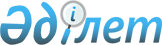 О внесении изменений и дополнения в приказ и.о. Министра сельского хозяйства Республики Казахстан от 14 февраля 2013 года № 3-1/56 "Об утверждении ежегодных объемов субсидий на направления, подлежащие субсидированию, и в разрезе регионов в пределах средств, предусмотренных в республиканском бюджете на текущий финансовый год"
					
			Утративший силу
			
			
		
					Приказ и.о. Министра сельского хозяйства Республики Казахстан от 19 сентября 2013 года № 3-1/433. Зарегистрирован в Министерстве юстиции Республики Казахстан 3 октября 2013 года № 8771. Утратил силу приказом и.о. Министра сельского хозяйства Республики Казахстан от 8 октября 2015 года № 3-2/905      Сноска. Утратил силу приказом и.о. Министра сельского хозяйства РК от 08.10.2015 № 3-2/905.      В целях реализации постановления Правительства Республики Казахстан от 25 января 2013 года № 35 «Об утверждении Правил субсидирования на поддержку племенного животноводства», ПРИКАЗЫВАЮ:



      1. Внести в приказ и.о. Министра сельского хозяйства Республики Казахстан от 14 февраля 2013 года № 3-1/56 «Об утверждении ежегодных объемов субсидий на направления, подлежащие субсидированию, и в разрезе регионов в пределах средств, предусмотренных в республиканском бюджете на текущий финансовый год» (зарегистрированный в Реестре государственной регистрации нормативных правовых актов за № 8351) следующие изменения и дополнение:



      пункт 1 дополнить подпунктом 4) следующего содержания:

      «4) годовую смету распределения средств по приобретению ремонтного молодняка племенной птицы племенным хозяйством по мясному птицеводству согласно приложению 4 к настоящему приказу.»;



      приложения 1, 2 к указанному приказу изложить в новой редакции согласно приложениям 1, 2 к настоящему приказу;



      дополнить приложением 4 согласно приложению 3 к настоящему приказу.



      2. Департаменту животноводства Министерства сельского хозяйства Республики Казахстан, в установленном законодательством порядке, обеспечить:



      1) государственную регистрацию настоящего приказа в Министерстве юстиции Республики Казахстан;



      2) официальное опубликование в средствах массовой информации.



      3. Контроль за исполнением настоящего приказа возложить на курирующего вице-министра сельского хозяйства Республики Казахстан.



      4. Настоящий приказ вводится в действие со дня государственной регистрации и подлежит официальному опубликованию.      И.о. Министра                              М. Умирьяев

Приложение 1           

к приказу и.о. Министра    

сельского хозяйства      

Республики Казахстан     

от 19 сентября 2013 года № 3-1/433Приложение 1          

к приказу и.о. Министра   

сельского хозяйства     

Республики Казахстан    

от 14 февраля 2013 года № 3-1/56       Объемы бюджетных субсидий, выделенных по регионам по

     направлениям государственной поддержки по видам племенной

                      продукции (материала)

Приложение 2           

к приказу и.о. Министра    

сельского хозяйства      

Республики Казахстан     

от 19 сентября 2013 года № 3-1/433Приложение 2          

к приказу и.о. Министра   

сельского хозяйства     

Республики Казахстан    

от 14 февраля 2013 года № 3-1/56                Годовая смета распределения средств

                республиканскому племенному центру

Приложение 3           

к приказу и.о. Министра    

сельского хозяйства      

Республики Казахстан     

от 19 сентября 2013 года № 3-1/433Приложение 4          

к приказу и.о. Министра   

сельского хозяйства     

Республики Казахстан    

от 14 февраля 2013 года № 3-1/56            Годовая смета распределения средств

по приобретению ремонтного молодняка племенной птицы племенным

             хозяйством по мясному птицеводству
					© 2012. РГП на ПХВ «Институт законодательства и правовой информации Республики Казахстан» Министерства юстиции Республики Казахстан
				№ п/пОбластиСтатьи расходов (тысяч тенге)Статьи расходов (тысяч тенге)Статьи расходов (тысяч тенге)Статьи расходов (тысяч тенге)Статьи расходов (тысяч тенге)Статьи расходов (тысяч тенге)Статьи расходов (тысяч тенге)Статьи расходов (тысяч тенге)Статьи расходов (тысяч тенге)Статьи расходов (тысяч тенге)Статьи расходов (тысяч тенге)Статьи расходов (тысяч тенге)Всего№ п/пОбластиПлеменной молоднякПлемен ной молодняк крупного рогатого скота (далее – КРС)Импорт племенного и чистопородного молодняка КРСВедение селекционной и племен ной работыСодержание племенных быков-производителей мясных породПлеменное яйцоПересадка эмбрионовСуточные цыплятаСемя быков- производителейНа полное возмещение затрат республиканскому племен ному центру по приобретению производителей, а также содержанию производителей, получению хранению их семени и эмбрионовНа полное возмещение затрат по разведению, содержанию и тренингу племенных лошадей, получению и хранению семени жеребцов- производителей в племенном заводе по костанайской породе лошадейНа полное возмещение затрат по племенному репродуктору по мясному птицеводству1234567891011121314151Акмолинская1 550316 948178 480571 1129 4647 100863180 881151 0001 417 3982Актюбинская32 184129 8001 630 579547 73471 7607 0802 419 1373Алматинская111 183162 250164 5001 113 94212 6886 09029 4961 600 1494Атырауская29 11518 40311 80084 418143 7365Восточно-Казахстанская292 236109 740461 151967 08839 2881 869 5036Жамбылская256 015153 078171 550420 9191 001 5617Западно-Казахстанская8 778100 300328 973514 2045 20021602 750962 3658Карагандинская62 475145 61248 748745 9868 32073 7586 3001 091 1999Костанайская3 41053 690368 950425 9081 9765 71775 000934 65110Кызылординская62 05849 209217 0655 945334 27711Мангистауская5 00019 47024 47012Павлодарская39 80589 680184 005211 1724 7329 3922 000540 78613Северо-Казахстанская2 049171 100208 680289 9261 976720674 45114Южно- Казахстанская302 07952 746160 975422 5162 28716 757957 360Итого1 207 9361 552 5563 918 3916 551 459118 40396 6052 16022 79293 859180 88175 000151 00013 971 043Статьи затрат2013 год2013 годСтатьи затратколичествосумма,

тысяч тенге123Покупка высокопродуктивных производителей30 000Быки-производители зарубежной селекции1030 000Содержание высокопродуктивных производителей149 291Приобретение и заготовка кормов16 470Приобретение ветеринарные препаратов, прочих средств ветеринарного назначения2 000Анализ кормов, воды и биохимического состава крови1 300Приобретение угля3 000Водообеспечение801Обслуживание и обеспечение работы энергосистемы6 000Фонд заработной платы84 120Расходы на горючие и смазочные материалы и техническое обслуживание6 000Приобретение жидкого азота для замораживания и хранения семени6 000Расходные материалы, запасные части и оборудование для лаборатории23 600Покупка технологического, специального лабораторного оборудования1 590Станок-фиксатор1 590Итого180 881№ п/пСтатья затрат2013 год2013 год№ п/пСтатья затратКоличество, головСумма, тыс. тенге12341.Приобретение ремонтного молодняка племенной птицы (суточных цыплят)21 948151 000,0Итого:151 000,0